Departamento de Engenharia Elétrica (ENE)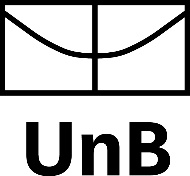 Faculdade de Tecnologia (FT)Universidade de Brasília (UnB)         Campus Darcy Ribeiro, Asa Norte, Brasília – DF, CEP: 70910-900 Tel. (61) 3107-5587FORMULÁRIO DE MATRÍCULA DE ALUNO DE GRADUAÇÃO EM DISCIPLINA DE PÓS-GRADUAÇÃO NO PROGRAMA DE PÓS-GRADUAÇÃO EM ENGENHARIA ELÉTRICA - PPGEE DADOS PESSOAISNome: _________________________________________________________________________Matrícula: ____/_____________                         I.R.A:_______________E-mail: ______________________________________________ Telefone: (    )______________DISCIPLINASSolicito matrícula na(s) seguinte(s) disciplina(s):1.Código ___________Turma _______ Disciplina ______________________________________2.Código ___________Turma _______ Disciplina ______________________________________3.Código ___________Turma _______ Disciplina ______________________________________4.Código ___________Turma _______ Disciplina ______________________________________Data:_____/_____/_____ Ass. do Aluno:______________________________________________COORDENADOR DE GRADUAÇÃONome:___________________________________________________________________________Curso:__________________________________________________________________________(  ) Estou de acordo com a solicitação do(a) aluno(a) para cursar a(s) disciplina(s) listada(s) no item 2.OBS.:___________________________________________________________________________________________________________________________________________________________________________________________________________________________________________________________________________________________________________________________Data:_____/_____/_____ Ass. do Coordenador de Graduação:______________________________________________*******************************************************************************************************************ENCAMINHAMENTOSToda documentação deve ser enviada para o e-mail da inscricoes@ppgee.unb.brDocumentação do Aluno (um único arquivo em formato PDF):(  ) Formulário de solicitação;(  ) Carta de Exposição de Motivos;(  ) Histórico Escolar com I.R.A (emitido pela secretaria de graduação do curso do aluno);CARTA DE EXPOSIÇÃO DE MOTIVOS____________________________________________________________________________________________________________________________________________________________________________________________________________________________________________________________________________________________________________________________________________________________________________________________________________________________________________________________________________________________________________________________________________________________________________________________________________________________________________________________________________________________________________________________________________________________________________________________________________________________________________________________________________________________________________________________________________________________________________________________________________________________________________________________________________________________________________________________________________________________________________________________________________________________________________________________________________________________________________________________________________________________________________________________________________________________________________________________________________________________________________________________________________________________________________________________________________________________________________________________________________________________________________________________________________________________________________________________________________________________________________________________________________________________________________________________________________________________________________________________________________________________________________________________________________________________________________________________________________________________________________________________________________________________________________________________________________________________________________________________________________________________________________________________________________________________________________________________________________________________________________________________________________________________________________________________________________________________________________________________________________________________________________________________________________________________________________________________________________________________________________________________________________________________________________________________________________________________________________________________________________________________________________________________________________________________________________________________________________________________________________________________________________________________________________________________________________________________________________________________Data:_____/_____/_____Ass. do Aluno:______________________________________________